WARSZTATY ZOOLOGICZNE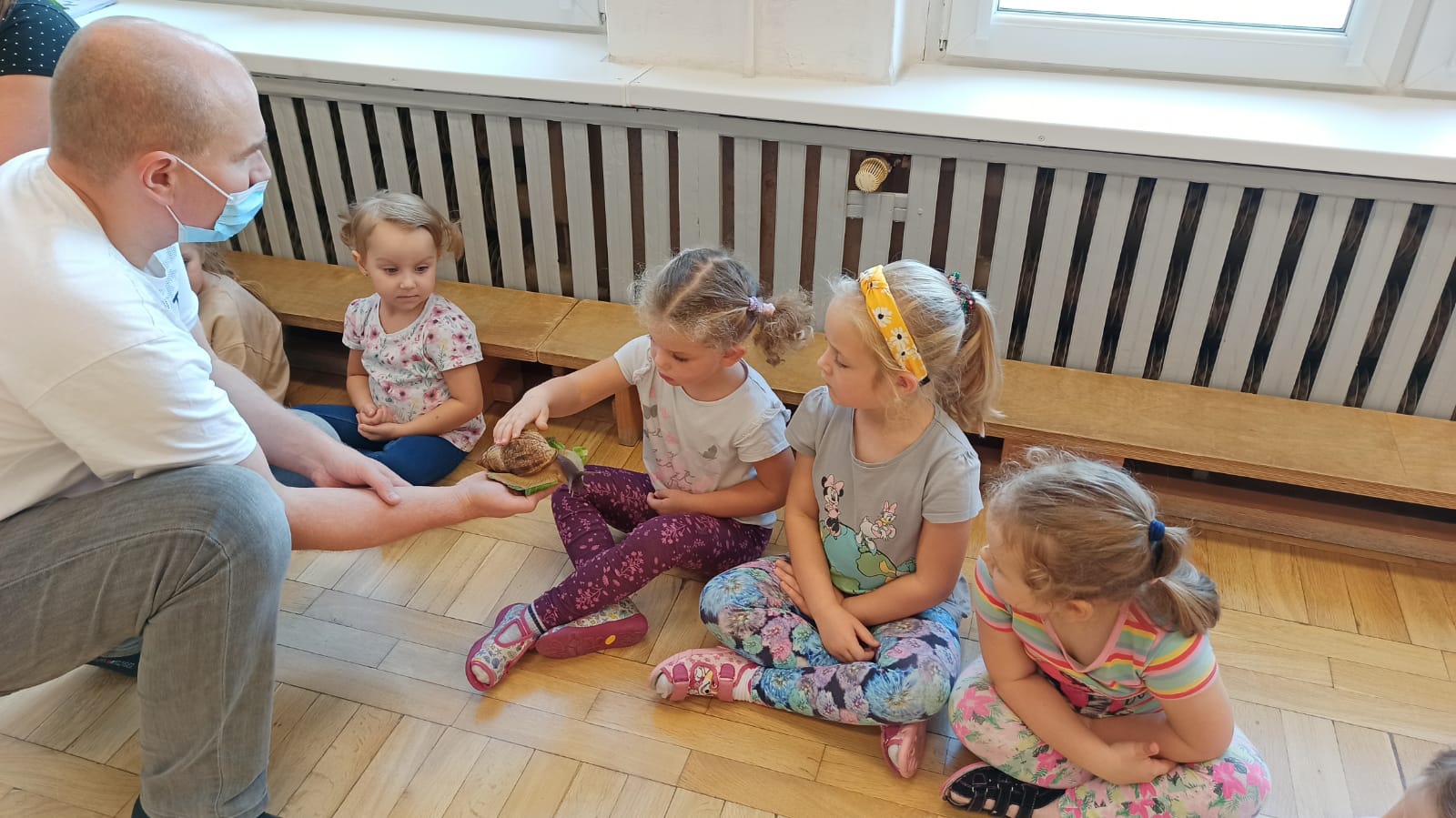 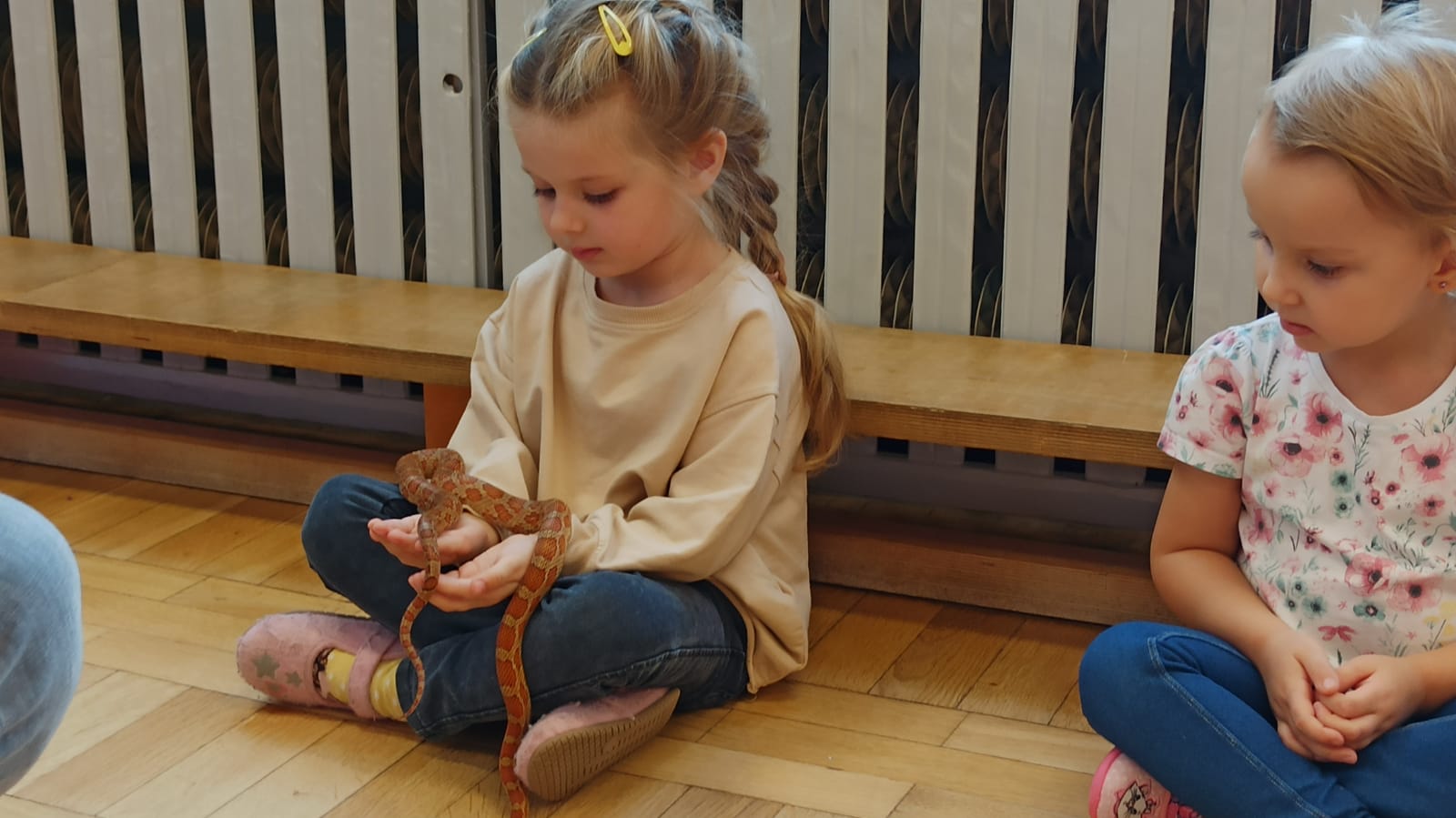 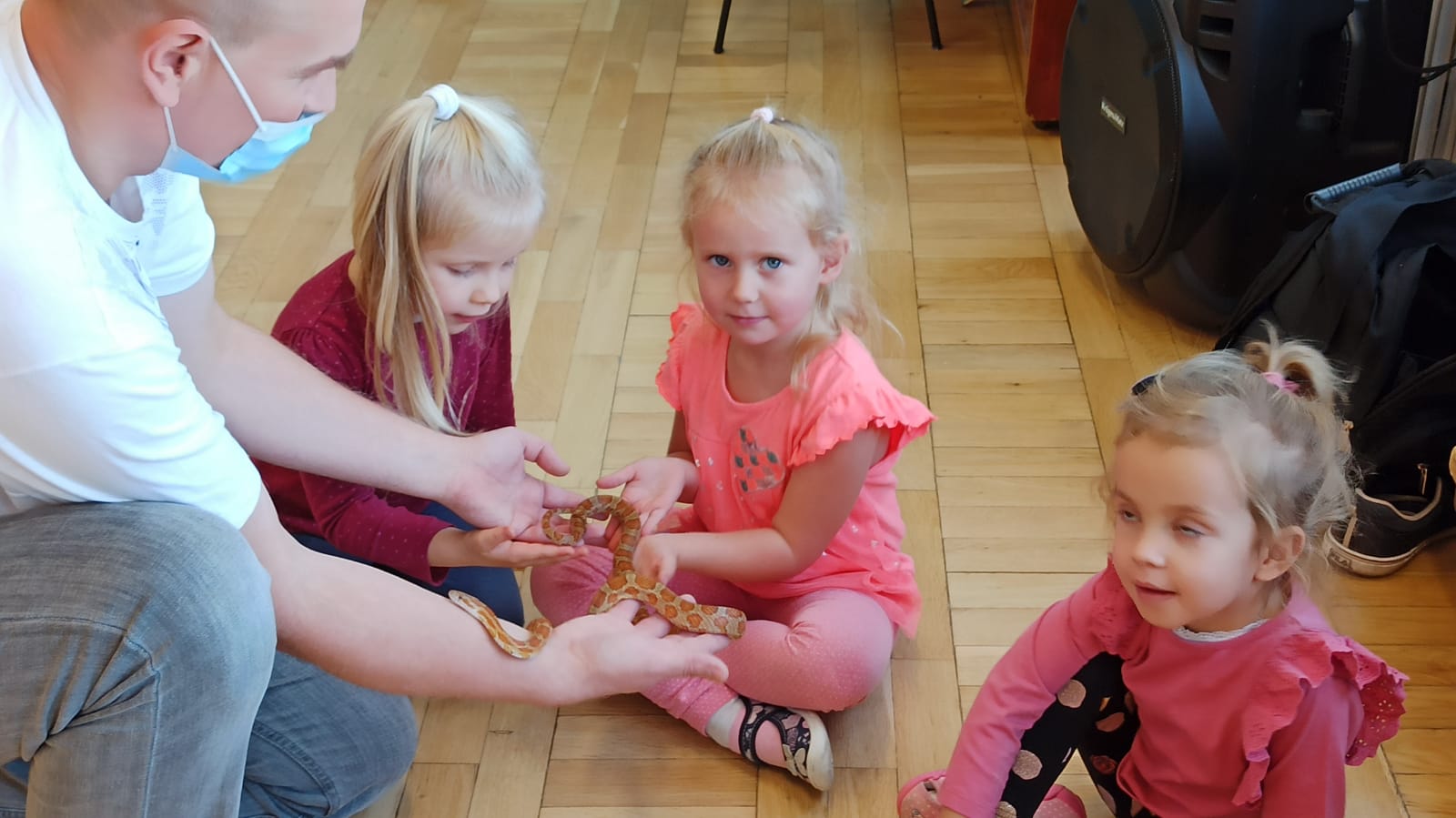 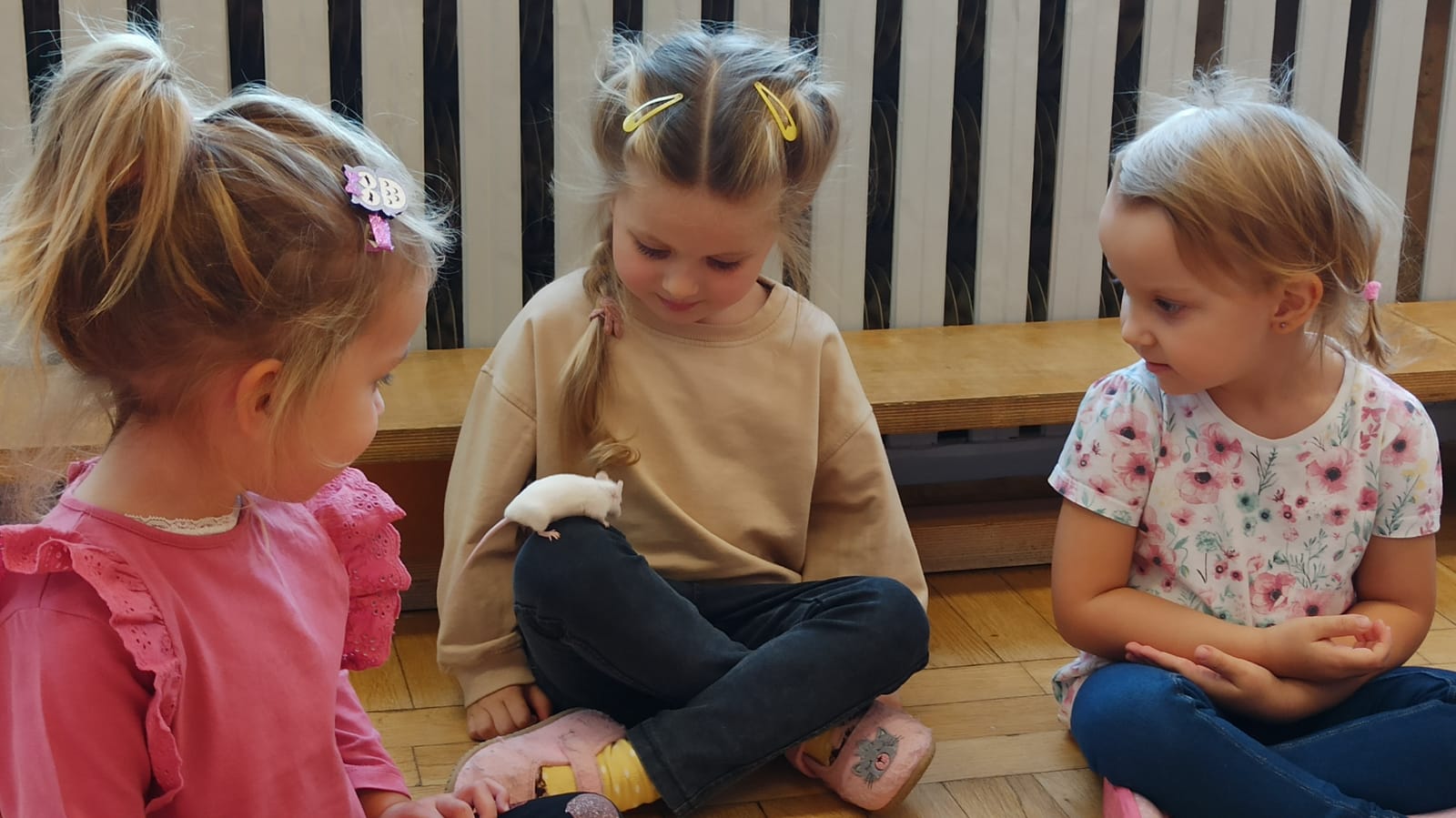 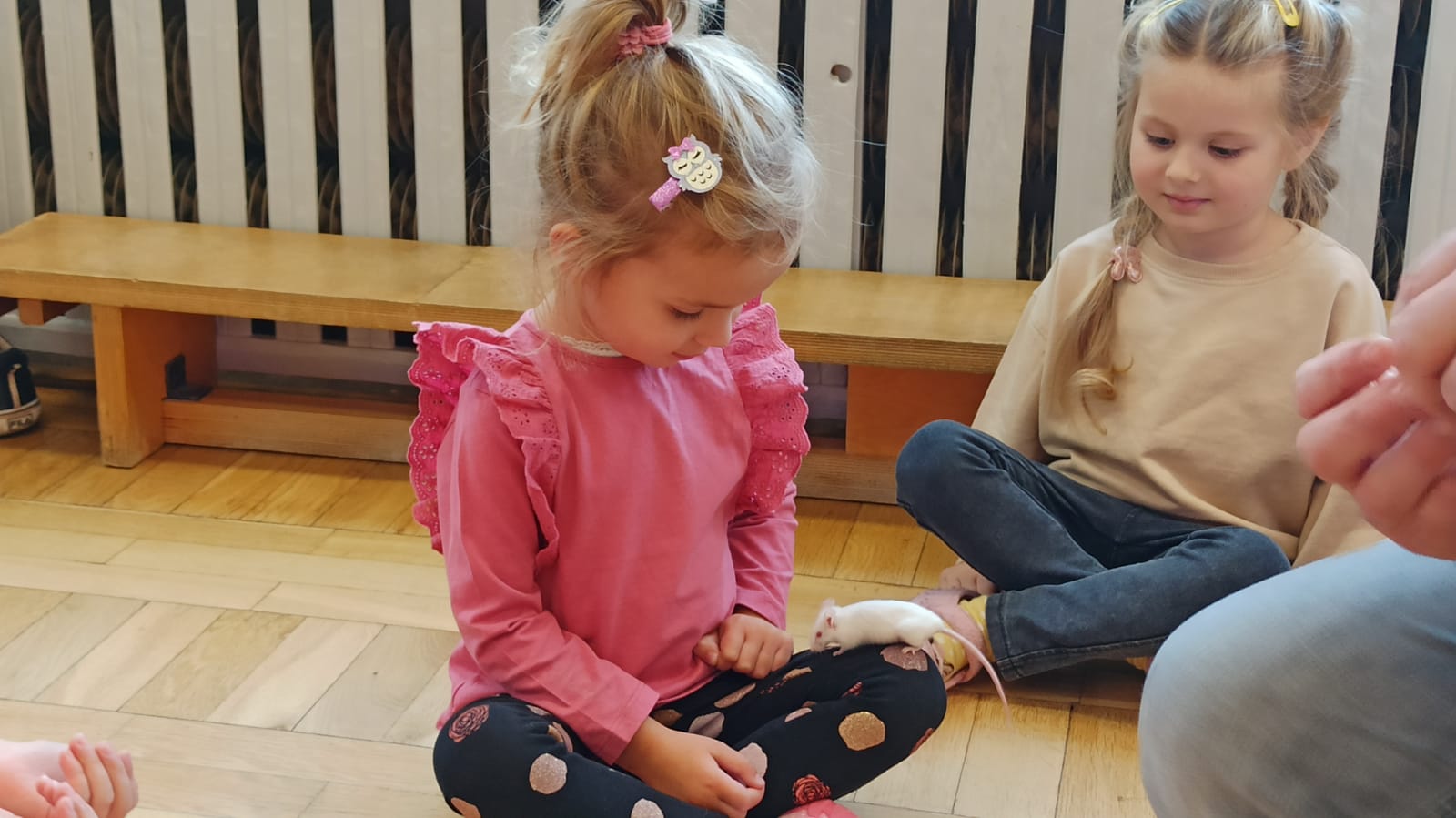 